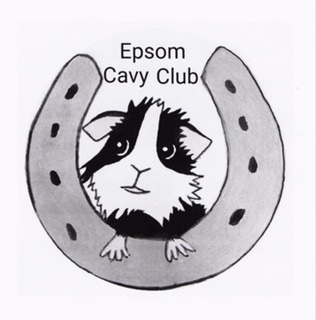 EPSOM CAVY CLUBMEMBERSHIP APPLICATION FORMPlease complete all sections and return to the Membership SecretarySubscriptions Rates 2023Adult ……………………………………….	£3.00		Partnership …………………………………	£5.00Juniors (5-16 years) …………	……….	£2.00		Family Membership .……………………	£6.00Senior Citizens …………………………	£2.00		(Family = 2 Adults & 2 Children, or 							1 Adult and 3 ChildrenName …………………………………………………………………D.O.B if 16 or under ………………………………………Name …………………………………………………………………D.O.B if 16 or under ……………………………………..Name …………………………………………………………………D.O.B if 16 or under ……………………………………..Name …………………………………………………………………D.O.B if 16 or under ……………………………………..Address ……………………………………………………………………………………………………………………………………..…………………………………………………………………………………….Postcode ……….…………….........................Email Address ……………………………………………………………………………………………………………………………Telephone ……………………...................................Mobile ………………………………………………………………Stud Name (must be registered with BCC) ………………………………………............................................Type of Membership…………………………………………………..New Member/Renewal ………………………..Please pay by bank transfer to save club fees and email your completed form to:  epsomcavyclub@outlook.com  Please provide your name with payment, so it can be matched to your form.  Banking Details:  Epsom Cavy Club, Account number:  71184210  Sort code:  40-05-17If you are unable to use Internet Banking, please make Cheques payable to:  Epsom Cavy Club.  Return your completed form with Cheque to:  the Membership Secretary – Sue Ford, 5 The Lye, Tadworth, Surrey, KT20 5RSI hereby give permission for my email address (as above) to be held by the Club Secretary for show purposes.Signature …………………………………………………………………………Date ………………………………………………..CHEQUE/BANK TRANSFER/CASH